.前奏： Intro: 32  counts  32拍起跳第一段Walks Fwd, Rockstep, Step,  Step, ¼ Turn Right, Cross前走步, 下沉回復, 踏, 踏, 右1/4, 交叉1RF Small step fwd    右足前踏&LF Small step fwd    左足前踏2RF Small step fwd    右足前踏3LF Small step fwd    左足前踏&RF Small step fwd    右足前踏4LF Small step fwd    左足前踏5RF Rock fwd          右足前下沉&LF Recover weight on LF   左足回復重心在左足6RF Step back         右足後踏7LF Step back         左足後踏&RF ¼ turn right, stepping to right side 右轉90度右足右踏8LF Cross over RF   左足於右足前交叉踏第二段Side Rock, Cross, ½ Turn  Right, Cross, Side, Together, Fwd, Side, Together, Fwd.側下沉, 交叉, 右1/2, 交叉, 側, 併, 前, 側, 併, 踏1RF Rock to right side    右足右下沉&LF Recover weight on LF 左足回復重心在左足2RF Cross over LF         右足於左足前交叉踏3LF ¼ turn right, stepping back  右轉90度左足後踏&RF ¼ turn right, stepping to right side  右轉90度右足右踏4LF Cross over RF   左足於右足前交叉踏5RF Step to right side   右足右踏&LF Step together   左足併踏6RF Step fwd  右足前踏7LF Step to left side   左足左踏&RF Step together   右足併踏8LF Step fwd  左足前踏第三段Paddle ½ Turn Left,  Shuffle Fwd, Paddle ½ Turn Right, Hiproll左1/2划槳步, 前交換, 右1/2划槳步, 轉臀&RF ¼ turn left, lift R.knee  左轉90度右膝抬1RF Touch to right side   右足右點&RF ¼ turn left, lift R.knee  左轉90度右膝抬2RF Touch to right side   右足點3RF Step fwd  右足前踏&LF Step together   左足併踏4RF Step fwd  右足前踏&LF ¼ turn right, lift L.knee  右轉90度左膝抬5LF Touch to left side   左足左點&LF ¼ turn right, lift L.knee  右轉90度左膝抬6LF Touch to left side   左足左點&LF Step together   左足併踏7Roll hips counter clockwise, hold hands together above  your head順時針轉臀, 雙手合併放在頭上8Roll hips counter clockwise, hold hands together above  your head順時針轉臀, 雙手合併放在頭上第四段Side, Together, Side,  Heel, Side, Together, Side, Heel, Side, Touch, ¼ Turn Left, Touch, ¼ Turn  Left, Touch, Side, Touch側, 併, 側, 踵, 側, 併, 側, 踵, 側, 點, 左1/4, 點, 左1/4, 點, 側, 點1RF Step to right side    右足右踏&LF Step together    左足併踏2RF Step to right side   右足右踏&LF Heel diagonally left fwd  左足踵斜前點3LF Step to left side   左足左踏&RF Step together   右足併踏4LF Step to left side    左足左踏&RF Heel diagonally right fwd   右足踵斜前點5RF Step to right side    右足右踏&LF Touch next to RF    左足併點6LF ¼ turn left, stepping to left side   左轉90度左足左踏&RF Touch next to LF   右足併點7RF ¼ turn left, stepping to right side  左轉90度右足右踏&LF Touch next to RF   左足併點8LF Step to left side   左足左踏&RF Touch next to LF   右足併點TAG: AFTER the 6th wall add the next 2 counts加拍：第六面牆加2拍轉臀1Roll hips counter clockwise, hold hands together above  your head順時針轉臀, 雙手合併放在頭上2Roll hips counter clockwise, hold hands together above  your head順時針轉臀, 雙手合併放在頭上Mi Rowsu (心中花園) (zh)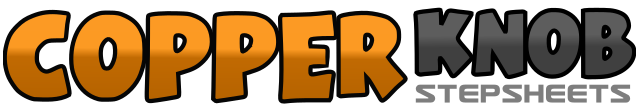 .......拍数:32墙数:4级数:Beginner.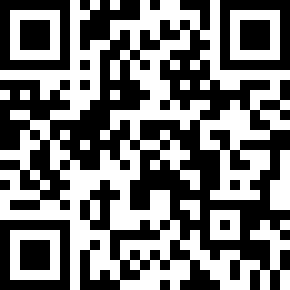 编舞者:DJ Alex (NL), Pim van Grootel (NL), Daniel Trepat (NL), Roy Verdonk (NL), José Miguel Belloque Vane (NL) & Raymond Sarlemijn (NL) - 2009年08月DJ Alex (NL), Pim van Grootel (NL), Daniel Trepat (NL), Roy Verdonk (NL), José Miguel Belloque Vane (NL) & Raymond Sarlemijn (NL) - 2009年08月DJ Alex (NL), Pim van Grootel (NL), Daniel Trepat (NL), Roy Verdonk (NL), José Miguel Belloque Vane (NL) & Raymond Sarlemijn (NL) - 2009年08月DJ Alex (NL), Pim van Grootel (NL), Daniel Trepat (NL), Roy Verdonk (NL), José Miguel Belloque Vane (NL) & Raymond Sarlemijn (NL) - 2009年08月DJ Alex (NL), Pim van Grootel (NL), Daniel Trepat (NL), Roy Verdonk (NL), José Miguel Belloque Vane (NL) & Raymond Sarlemijn (NL) - 2009年08月.音乐:Mi Rowsu - Damaru & Jan SmitMi Rowsu - Damaru & Jan SmitMi Rowsu - Damaru & Jan SmitMi Rowsu - Damaru & Jan SmitMi Rowsu - Damaru & Jan Smit........